Снимайте обувь перед планкой!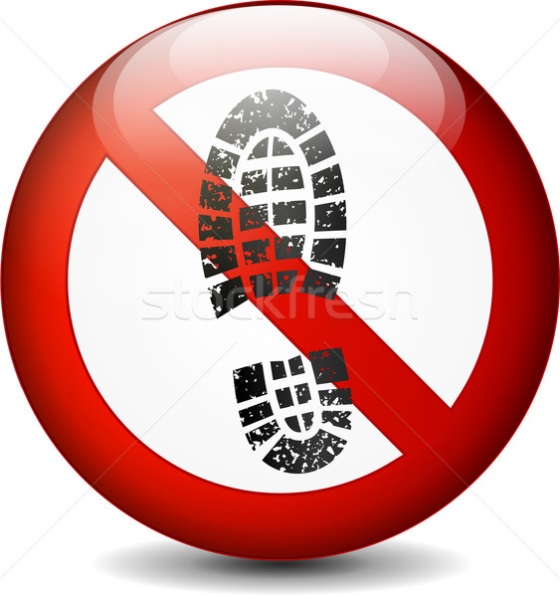 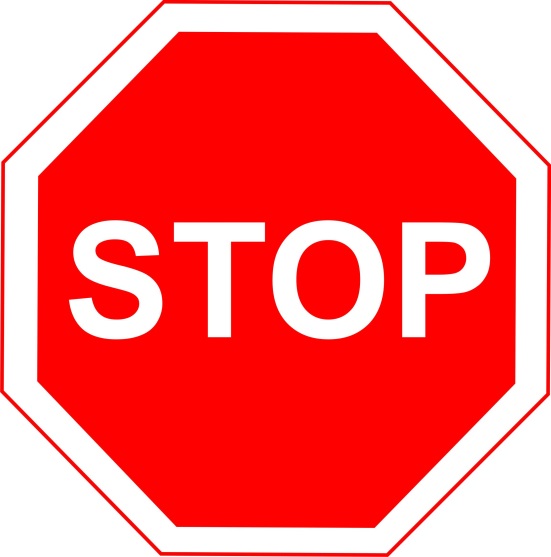 